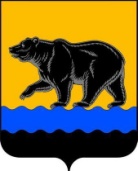 АДМИНИСТРАЦИЯ ГОРОДА НЕФТЕЮГАНСКАпостановление14.11.2018 										        № 165-нпг.НефтеюганскОб утверждении порядка предоставления субсидий из бюджета города Нефтеюганска на реализацию социально значимых проектов социально ориентированным некоммерческим организациямВ соответствии со статьёй 78.1 Бюджетного кодекса Российской Федерации, Федеральным законом от 12.01.1996 № 7-ФЗ «О некоммерческих организациях», постановлением Правительства Российской Федерации от 07.05.2017 № 541 «Об общих требованиях к нормативным правовым актам, муниципальным правовым актам, регулирующим предоставление субсидий некоммерческим организациям, не являющимся государственными (муниципальными) учреждениями»,  решением Думы города Нефтеюганска от 27.12.2017 № 314-VI «О бюджете города Нефтеюганска на 2018 год и плановый период 2019 и 2020 годов», в целях содействия социально ориентированным некоммерческим организациям, не являющимся муниципальными учреждениями, в реализации общественно значимых мероприятий, направленных на решение социальных проблем и укрепление гражданского общества в городе Нефтеюганске, администрация города Нефтеюганска постановляет:1.Утвердить порядок предоставления субсидий из бюджета города Нефтеюганска на реализацию социально значимых проектов социально ориентированным некоммерческим организациям согласно приложению к постановлению.2.Обнародовать (опубликовать) постановление в газете «Здравствуйте, нефтеюганцы!».3.Департаменту по делам администрации города (Нечаева С.И.) разместить постановление на официальном сайте органов местного самоуправления города Нефтеюганска в сети Интернет.4.Постановление вступает в силу после его официального опубликования.Глава города Нефтеюганска                             			            С.Ю.ДегтяревПриложение к постановлениюадминистрации городаот 14.11.2018 № 165-нпПорядок предоставления субсидий из бюджета города Нефтеюганска на реализацию социально значимых проектов социально ориентированным некоммерческим организациям1.Общие положения1.1.Настоящий порядок предоставления субсидий из бюджета города Нефтеюганска на реализацию социально значимых проектов социально ориентированным некоммерческим организациям (далее – Порядок) устанавливает правила предоставления и возврата субсидий из бюджета города Нефтеюганска на реализацию социально значимых проектов социально ориентированным некоммерческим организациям, не являющимся муниципальными учреждениями, осуществляющим деятельность в городе Нефтеюганске, а также определяет цели, условия предоставления субсидий.1.2.Субсидии предоставляются из бюджета города Нефтеюганска в пределах утвержденных бюджетных ассигнований на текущий финансовый год, предусмотренных на реализацию мероприятия «Оказание финансовой поддержки путем предоставления субсидий социально ориентированным некоммерческим организациям, не являющимся муниципальными учреждениями, на реализацию социально значимых проектов» муниципальной программы города Нефтеюганска «Поддержка социально ориентированных некоммерческих организаций, осуществляющих деятельность в городе Нефтеюганске, на 2014-2020 годы» (далее – Программа).1.3.Цели предоставления субсидийСубсидии предоставляются социально ориентированным некоммерческим организациям, не являющимся муниципальными учреждениями, осуществляющим деятельность в городе Нефтеюганске, в целях  реализации социально значимых проектов, под которыми понимается комплекс взаимосвязанных мероприятий, направленных на решение конкретных задач, соответствующих ее учредительным документам и видам деятельности, предусмотренным статьёй 31.1 Федерального закона от 12.01.1996 № 7-ФЗ «О некоммерческих организациях» (далее - субсидии).1.4.Наименование главного распорядителя бюджетных средствАдминистрация города Нефтеюганска является главным распорядителем как получатель бюджетных средств, до которого в соответствии с бюджетным законодательством Российской Федерации как получателю бюджетных средств доведены в установленном порядке лимиты бюджетных обязательств на предоставление субсидий на соответствующий финансовый год (далее – администрация города)1.5.Категории и критерии отбора получателей субсидий, имеющих право на получение субсидий1.5.1.Право на получение субсидий имеют социально ориентированные некоммерческие организации, не являющиеся муниципальными учреждениями, зарегистрированные в установленном законодательством Российской Федерации порядке, осуществляющие на территории города Нефтеюганска в соответствии со своими учредительными документами виды деятельности, предусмотренные статьей 31.1 Федерального закона от 12.01.1996 № 7-ФЗ «О некоммерческих организациях» и прошедшие конкурсный отбор, в соответствии с Порядком организации и проведения конкурса социально значимых проектов социально ориентированных некоммерческих организаций, не являющихся муниципальными учреждениями, осуществляющих деятельность в городе Нефтеюганске (приложение 3 к настоящему Порядку).1.5.2.Критерии отбора получателя субсидий, имеющих право на получение субсидий из бюджета города Нефтеюганска – являться победителем конкурса социально значимых проектов социально ориентированных некоммерческих организаций, не являющихся муниципальными учреждениями, осуществляющих деятельность в городе Нефтеюганске (далее - получатель субсидий).2.Условия и порядок предоставления субсидий 2.1.Перечень документов, предоставляемых получателем субсидий в администрацию города для получения субсидий, а также требования к указанным документам:-заявление о предоставлении субсидий по установленной форме согласно приложению 1 к Порядку;-выписка из Единого государственного реестра юридических лиц, со сведениями о заявителе, выданная не ранее, чем за полгода до окончания срока приема заявок на участие в конкурсе (подлинник или заверенная копия);-справку налогового органа об отсутствии просроченной задолженности по налогам, сборам, пеням и штрафам (форма КНД-1120101);-смета о расходовании средств субсидий на бланке организации согласно приложению 2 к Порядку.2.2.Порядок и сроки рассмотрения администрацией города документов, указанных в пункте 2.1 настоящего Порядка.2.2.1.Администрация города принимает решение о предоставлении или об отказе в предоставлении субсидии в течение 3 рабочих дней с момента регистрации полученных документов.При условии соответствия получателя субсидий категориям и критериям, установленным пунктом 1.5 настоящего Порядка, наличия документов, установленных пунктом 2.1 настоящего Порядка, требованиям, установленным пунктом 2.8 настоящего Порядка, администрация города издает распоряжение о предоставлении субсидий.2.3.Основание для отказа получателю субсидий в предоставлении субсидий:-несоответствие категориям и критериям, установленным пунктом 1.5 настоящего Порядка и требованиям, установленным пунктом 2.8 настоящего Порядка;-несоответствие представленных получателем субсидий перечня документов, определенного пунктом 2.1 настоящего Порядка, или непредставление (предоставление не в полном объеме) указанных документов;-недостоверность предоставленной получателем субсидий информации.2.4.Размер субсидии2.4.1.Размер субсидий, предоставляемых 1 (одному) получателю субсидий, не может превышать: 500000,00 (пятьсот тысяч) рублей из общего объема средств, предусмотренных Программой на соответствующие цели, - социально ориентированной некоммерческой организации, набравшей от 500 и более баллов в ходе конкурсного отбора; 400000,00 (четыреста тысяч) рублей из общего объема средств, предусмотренных Программой на соответствующие цели, - социально ориентированной некоммерческой организации, набравшей от 450 до 499 баллов в ходе конкурсного отбора; 300000,00 (триста тысяч) рублей из общего объема средств, предусмотренных Программой на соответствующие цели, - социально ориентированной некоммерческой организации, набравшей от 400 до 449 баллов в ходе конкурсного отбора; 200000,00 (двести тысяч) рублей из общего объема средств, предусмотренных Программой на соответствующие цели, - социально ориентированной некоммерческой организации, набравшей от 350 до 399 баллов в ходе конкурсного отбора; 150000,00 (сто пятьдесят тысяч) рублей из общего объема средств, предусмотренных Программой на соответствующие цели, - социально ориентированной некоммерческой организации, набравшей от 300 до 349 баллов в ходе конкурсного отбора; 100000,00 (сто тысяч) рублей из общего объема средств, предусмотренных Программой на соответствующие цели, - социально ориентированной некоммерческой организации, набравшей от 250 до 299 в ходе конкурсного отбора; 50000,00 (пятьдесят тысяч) рублей из общего объема средств, предусмотренных Программой на соответствующие цели, - социально ориентированной некоммерческой организации, набравшей от 200 до 249 в ходе конкурсного отбора. Социально ориентированным некоммерческим организациям, набравшим менее 200 балов в ходе конкурсного отбора, субсидии не распределяются.2.5.Условия и порядок заключения между администрацией города и получателем субсидии соглашения о предоставлении субсидий.2.5.1.После издания распоряжения администрации города Нефтеюганска о предоставлении субсидий, в течение 10 рабочих дней, между администрацией города и получателем субсидий заключается соглашение, в соответствии с типовой формой соглашения, утвержденной приказом департамента финансов администрации города Нефтеюганска от 13.06.2018 № 80-нп.Соглашение должно предусматривать:-условия, порядок и сроки предоставления субсидий;-размер субсидий;-цели и сроки использования субсидий;-согласие получателя субсидий и лиц, являющихся поставщиками (подрядчиками, исполнителями) по договорам (соглашениям), заключенным в целях исполнения обязательств по договорам (соглашениям) о предоставлении субсидий на осуществление администрацией города и органами муниципального финансового контроля проверок соблюдения получателем субсидий условий, целей и порядка их предоставления и запрет приобретения за счет полученных средств, предоставленных в целях финансового обеспечения затрат получателей субсидий, иностранной валюты, за исключением операций, осуществляемых в соответствии с валютным законодательством Российской Федерации при закупке (поставке) высокотехнологичного импортного оборудования, сырья и комплектующих изделий, а также связанных с достижением целей предоставления указанных средств иных операций, определенных нормативными правовыми актами, муниципальными правовыми актами, регулирующими порядок предоставления субсидий;-порядок, сроки и форму предоставления отчетности об использовании субсидии;-порядок возврата субсидии в случае их нецелевого использования или неиспользования в установленные срок;-порядок возврата в текущем финансовом году остатков субсидии, не использованной в отчетном финансовом году.2.6.Субсидии перечисляются в течение 5 (пяти) банковских дней с даты заключения соглашения на банковский счет получателя субсидий. 2.7.Средства субсидий не могут быть использованы:-на расходы, связанные с предпринимательской деятельностью и оказание помощи коммерческим организациям;-на расходы, связанные с осуществлением деятельности, напрямую не связанной с реализацией социально значимых проектов;-расходы на поддержку политических партий и кампаний;-расходы на проведение митингов, демонстраций, пикетов;-расходы на приобретение алкогольных напитков и табачной продукции;-уплату штрафов;-на приобретение иностранной валюты.2.8.Требования, которым должен соответствовать получатель субсидий на первое число месяца, предшествующего месяцу, в котором планируется заключение соглашения: -у получателя субсидий должна отсутствовать неисполненная обязанность по уплате налогов, сборов, страховых взносов, пеней, штрафов, процентов, подлежащих уплате  в соответствии с законодательством Российской Федерации о налогах и сборах;-у получателя субсидий должна отсутствовать просроченная задолженность по возврату в бюджет города Нефтеюганска субсидий, бюджетных инвестиций, предоставленных в том числе в соответствии с иными правовыми актами, и иная просроченная задолженность перед бюджетом города Нефтеюганска;-получатель субсидии не должен находиться в процессе реорганизации, ликвидации, банкротства.2.9.Социально ориентированным некоммерческим организациям субсидии предоставляются на реализацию проектов сроком не более 1 года.3.Требования к отчетности3.1.Предоставленные субсидии должны быть использованы по целевому назначению в сроки, предусмотренные Соглашениями.3.2.Порядок, сроки и формы представления отчетности устанавливаются Соглашением.4.Требования к осуществлению контроля соблюдения условий, целей и порядка предоставления субсидий и ответственности за их нарушение4.1.Администрация города и органы муниципального финансового контроля осуществляют обязательную проверку соблюдения условий, целей и порядка предоставления субсидий получателями субсидий.Контроль целевого использования субсидий осуществляют администрация города и органы муниципального финансового контроля в соответствии с Бюджетным кодексом Российской Федерации, муниципальными правовыми актами.4.2.Согласие получателя субсидий и лиц, являющихся поставщиками (подрядчиками, исполнителями) по договорам (соглашениям), заключенным в целях исполнения обязательств по договорам (соглашениям) о предоставлении субсидий на осуществление администрацией города и органами муниципального финансового контроля проверок соблюдения получателем субсидий условий, целей и порядка их предоставления и запрет приобретения за счет полученных средств, предоставленных в целях финансового обеспечения затрат получателей субсидий, иностранной валюты, за исключением операций, осуществляемых в соответствии с валютным законодательством Российской Федерации при закупке (поставке) высокотехнологичного импортного оборудования, сырья и комплектующих изделий, а также связанных с достижением целей предоставления указанных средств иных операций, определенных нормативными правовыми актами, муниципальными правовыми актами, регулирующими порядок предоставления субсидий.4.3.Получатель субсидий в соответствии с законодательством Российской Федерации несёт ответственность за своевременность и достоверность представленных документов, за целевое и своевременное использование бюджетных средств, а также за своевременность и качество представленного отчета об использовании средств бюджета города Нефтеюганска.4.4.Получатель субсидий ведет учет полученной им из бюджета города Нефтеюганска субсидии, а также учет ее использования в соответствии с законодательством Российской Федерации и нормативными документами по ведению бухгалтерского учёта.4.5.Субсидия подлежит возврату в бюджет города в следующих случаях:-нарушения получателем субсидий условий, установленных при их предоставлении, выявленного по фактам проверок, проведенных администрацией города и органами муниципального финансового контроля;-неисполнения или ненадлежащего исполнения обязательств, определенных соглашением;-нецелевого использования субсидии, в том числе выявленного по результатам контроля в соответствии с пунктом 4.1 настоящего Порядка;-расторжения соглашения о предоставлении субсидии.4.6.Решение о возврате субсидии принимает администрация города в течение 3 (трех) рабочих дней с момента возникновения оснований, предусмотренных пунктом 4.5 настоящего Порядка. 4.7.Денежные средства, подлежащие возврату, перечисляются получателем субсидии в бюджет города в течение 5 (пяти) банковских дней с момента получения уведомления о возврате денежных средств.4.8.При отказе от добровольного возврата указанные средства взыскиваются в судебном порядке в соответствии с законодательством Российской Федерации.Заявлениео предоставлении субсидии из бюджета города Нефтеюганска на реализацию социально значимых проектов социально ориентированным некоммерческим организациям
____________________________________________________(наименование социально значимого проекта) г.Нефтеюганск                                                                        «___» ______ 20___ г.1.Организация (полное наименование): __________________________________2.Наименование банка: ________________________________________________3.ИНН/КПП: _________________________________________________________4.Расчетный счет: ____________________________________________________5.Корр. счет: __________________________   БИК: _________________________6.ОГРН: _____________________________________________________________7.Место регистрации в качестве юридического лица: __________________________________________________________________________________________8.Адрес фактического местонахождения: _________________________________9.Телефон: ________________________ Факс: _____________________________10.Адрес электронной почты: __________________________________________11.Вид осуществляемой деятельности (в соответствии с Уставом): ___________Должность руководителя:        _______________           ________________                                                               (подпись)                          (расшифровка подписи)            М.П.    (при наличии)       Смета о расходовании средств субсидиина реализацию социально значимого проекта ____________________________________________________(наименование социально значимого проекта)Подпись бухгалтера организации:                 _______________________(Ф.И.О. полностью)                                                          (подпись)Подпись руководителя организации:               ______________________(Ф.И.О. полностью)                                                         (подпись)                                                                              М.П. (при наличии) Дата: «___» __________ 20__ г.Порядок  организации и проведения конкурса социально значимых проектов социально ориентированных некоммерческих организаций, не являющихся муниципальными учреждениями, осуществляющими деятельность в городе Нефтеюганске1.Общие положения1.1.Настоящий Порядок организации и проведения конкурса социально значимых проектов социально ориентированных некоммерческих организаций, не являющихся муниципальными учреждениями, осуществляющими деятельность в городе Нефтеюганске (далее – Порядок) предусматривает процедуру организации и проведения конкурсного отбора социально ориентированных некоммерческих организаций, претендующих на получение субсидий на реализацию социально значимых проектов.1.2.Организатором конкурса на получение субсидий социально ориентированными некоммерческими организациями, за исключением муниципальных учреждений, является администрация города Нефтеюганска (далее – администрация города).1.3.В целях реализации конкурсного отбора создается комиссия по проведению конкурсного отбора (далее – Конкурсная комиссия), которая:рассматривает документы социально ориентированных некоммерческих организаций, участвующих в конкурсном отборе, предоставленные в соответствии с настоящим Порядком;оценивает проекты социально ориентированных некоммерческих организаций, определяет победителей конкурсного отбора, признает конкурсный отбор несостоявшимся в соответствии с Порядком;осуществляет иные полномочия в соответствии с Порядком.2.Требования к участникам конкурса2.1.Участниками конкурса являются социально ориентированные некоммерческие организации, зарегистрированные в установленном законодательством Российской Федерации порядке и осуществляющие на территории города Нефтеюганска в соответствии со своими учредительными документами  виды деятельности, предусмотренные статьей 31.1 Федерального закона от 12.01.1996 № 7-ФЗ «О некоммерческих организациях». 2.2.Участниками конкурса не могут быть:-физические лица;-коммерческие организации;-государственные корпорации;-государственные компании;-политические партии;-государственные учреждения;-муниципальные учреждения;-общественные объединения, не являющиеся юридическими лицами;-некоммерческие организации, представители которых являются членами Конкурсной комиссии.2.3.Социально ориентированные некоммерческие организации должны соответствовать следующим требованиям:-осуществление деятельности на территории города Нефтеюганска;-отсутствие задолженности по ранее предоставленным на возвратной основе бюджетным средствам и (или) обязательным платежам перед местным бюджетом.3.Перечень направлений конкурсаСубсидии предоставляются по следующим направлениям:3.1.Социальная поддержка граждан пожилого возраста;3.2.Социальная поддержка ветеранов, инвалидов боевых действий, членов семей, погибших (умерших) ветеранов боевых действий;3.3.Социальная поддержка инвалидов и детей-инвалидов;3.4.Социальная поддержка многодетных семей и детей;3.5.Социальная поддержка граждан, пострадавших от радиации вследствие радиационных аварий и катастроф;3.6.Деятельность в области патриотического воспитания молодёжи, сохранения исторической памяти о знаменательных событиях, людях и их свершениях; 3.7.Деятельность в области сохранения, развития языков и культур народов Российской Федерации, укрепления гражданского единства и гармонизации межнациональных отношений;3.8.Деятельность в области образования, просвещения, науки, культуры, искусства, здравоохранения, профилактики и охраны здоровья граждан, пропаганды здорового образа жизни, улучшения морально-психологического состояния граждан, физической культуры и спорта и содействие указанной деятельности, а также содействие духовному развитию личности.4.Порядок проведения конкурса4.1.Решение о проведении конкурса с указанием срока проведения конкурсного отбора, утверждается постановлением администрации города, которое размещается на официальном сайте органов местного самоуправления города Нефтеюганска в сети Интернет и в газете «Здравствуйте, нефтеюганцы!».4.2.Для участия в конкурсе социально ориентированные некоммерческие организации предоставляют непосредственно в администрацию города или направляют почтовой связью необходимые документы, указанные в пункте 4.3 настоящего Порядка. 4.3.Перечень документов, предоставляемых социально ориентированной некоммерческой организацией в администрацию города для участия в конкурсе:-заявление по форме согласно приложению 1 к настоящему Порядку;-документ, подтверждающий полномочия представителя социально ориентированной некоммерческой организации (заверенная копия);-копии учредительных документов, заверенные подписью и печатью (при наличии печати) руководителя организации;-описание проекта, представленного на конкурс социально значимых проектов социально ориентированных некоммерческих организаций, на бумажном и электроном носителях согласно приложению 2 к настоящему Порядку и соответствующего направлению конкурса согласно разделу 3 настоящего Порядка;-смета расходов на реализацию общественного значимого проекта согласно приложению 3 к  настоящему Порядку, которая содержит: расходы на оплату труда (но не более 10% от общей суммы предоставленной субсидии); расходы на приобретение товаров, работ, услуг; расходы на приобретение имущественных прав, в том числе прав на результаты интеллектуальной деятельности; расходы на командировки; арендные платежи; уплату налогов, сборов, страховых взносов и иных обязательных платежей в бюджетную систему Российской Федерации; возмещение расходов добровольцев; прочие расходы, непосредственно связанные с осуществлением мероприятий;-декларация о соответствии участника конкурса социально значимых проектов требованиям, установленным пунктом 2.8 Порядка предоставления субсидий из бюджета города Нефтеюганска на реализацию социально значимых проектов социально ориентированным некоммерческим организациям. 4.4.Не допускаются к участию в конкурсе социально ориентированные некоммерческие организации в случаях, если:-социально ориентированная некоммерческая организация не соответствует требованиям к участникам конкурса, установленным пунктом 2.3 настоящего Порядка;-социально ориентированной некоммерческой организацией представлено более одного заявления или более одного проекта в составе одного заявления;-предоставление неполного перечня документов, установленного   пунктом 4.3 настоящего Порядка;-заявление для участия в конкурсе поступило в администрацию города после окончания срока приема заявлений.Решение конкурсной комиссии по вопросу о допуске или об отказе в допуске к участию в конкурсе оформляется протоколом конкурсной комиссии.Решение об отказе в допуске к участию в конкурсе направляется заявителю в течение 3 рабочих дней со дня принятия такого решения с разъяснением причин отказа.4.5.Участникам конкурса допускается внесение изменений в заявку до окончания срока приема заявок, путём предоставления дополнительной информации.Заявки могут быть отозваны до окончания срока их приема путем направления в администрацию города соответствующего обращения. Отозванные заявки не учитываются при подсчете количества заявок, представленных для участия в конкурсном отборе.4.6.Общественно значимые проекты социально ориентированных некоммерческих организаций, допущенные к участию в конкурсе, рассматриваются конкурсной комиссией в соответствии с критериями, установленными разделом 5 настоящего Порядка, в течение 10 рабочих дней после окончания срока приема заявлений на участие в конкурсе.В случае отсутствия заявлений или в случае, когда по результатам рассмотрения заявлений социально ориентированная некоммерческая организация не допускается, а иные участники конкурса отсутствуют, конкурс по направлению, установленному пунктом 3 настоящего Порядка, признается несостоявшимся. 4.7.В рамках заседания конкурсной комиссии осуществляется:4.7.1.Публичное представление общественно значимых проектов социально ориентированных некоммерческих организаций.4.7.2.Оценка членами конкурсной комиссии общественно значимых проектов социально ориентированных некоммерческих организаций путём заполнения оценочных листов по критериям, установленным пунктом 5 настоящего Порядка.4.8.Решение конкурсной комиссии является правомочным при условии участия в заседании не менее 2/3 ее членов. Решение конкурсной комиссии принимается простым большинством голосов членов конкурсной комиссии присутствующих на заседании комиссии. В случае равенства голосов решающим является голос председателя конкурсной комиссии.4.9.Состав конкурсной комиссии утверждается постановлением администрации города Нефтеюганска и должен составлять не менее 10 человек. Конкурсная комиссия состоит из председателя, заместителя председателя и членов Конкурсной комиссии.      4.10.Администрация города в течение 5 рабочих дней с даты подведения итогов конкурса публикует информационное сообщение о результатах конкурса в газете «Здравствуйте, нефтеюганцы!» и размещает его на официальном сайте органов местного самоуправления города Нефтеюганска в сети Интернет.5.Критерии оценки заявок 5.1.Каждый член конкурсной комиссии оценивает представленные заявки по десятибалльной шкале по следующим критериям:5.2.По результатам оценки проектов социально ориентированных некоммерческих организаций конкурсной комиссией готовится протокол, в котором содержатся сведения о количестве баллов, присвоенных членами конкурсной комиссии каждому проекту и список победителей конкурса общественно значимых проектов социально ориентированных некоммерческих организаций. 5.2.1.Победителями конкурса признаются участники конкурса, проекты которых набрали по сумме не менее 200 баллов в ходе конкурсного отбора. 5.3.По результатам конкурсного отбора победители конкурса получают субсидии в соответствии с Порядком предоставления субсидий из бюджета города Нефтеюганска на реализацию социально значимых проектов социально ориентированным некоммерческим организациям.Форма заявленияна участие в конкурсе общественно значимых проектов социально ориентированных некоммерческих организаций (полное наименование некоммерческой организации)Достоверность информации (в том числе документов), представленной на участие в конкурсе, подтверждаю. С условиями конкурса и порядка предоставления субсидии ознакомлен и согласен. М.П. (при наличии)«____» ____________ 20___ г.               Описание проекта, представленного на конкурс социально значимых проектов социально ориентированных некоммерческих организаций 1.Описание социально значимого проекта (далее - проект) включает в себя следующие разделы:1.1.Описание социально ориентированной некоммерческой организации (далее – организация) (объём не более 0,5 страницы). Указывается информация об уставных целях организации, достижениях, примеры финансирования деятельности организации или проектов из других источников, ресурсы (человеческие, материальные) и потенциальные возможности организации.1.2.Проблема, на решение которой направлен проект (объём не более 0,5 страницы).Содержится описание проблемы, решение которой осуществляется в рамках реализации проекта. Приводится обоснование актуальности проблемы, обозначенной целевой группы, на решение которой направлен проект, а также аргументация наличия проблемы доступными статистическими данными.1.3.Цели и задачи проекта (объём не более 0,5 страницы).Приводится последовательное перечисление целей и задач (в сжатой форме), поставленных для решения выбранной проблемы, требующей решения.1.4.Деятельность в рамках проекта (объём не более 2 страниц).Указываются конкретные действия, которые осуществляются в рамках проекта.Дается описание стратегии и методов достижения целей, а также механизм реализации проекта, а именно указывается порядок реализации целей и задач, лица, осуществляющие действия, сведения об используемых ресурсах, порядок отбора участников проекта или получателей услуг, распространения литературы и т.д.1.5.Рабочий план реализации проекта (объём не более 1 страницы).Указывается подробный план-график проводимых мероприятий, а именно: наименование мероприятий, дата их начала и окончания по проекту.План может быть составлен в таблице:1.6.Ожидаемые результаты проекта (объём не более 0,5 страницы) описываются с указанием количественных показателей, результаты выполнения данного проекта.1.7.Оценка результатов проекта (объём не более 0,5 страницы).1.8.Финансирование проекта.      М.П. (при наличии)Дата: «___» ________________ 20__ г. Смета расходов на реализацию социально значимого проектаПодпись бухгалтера организации:                 _______________________(Ф.И.О. полностью)                                                          (подпись)Подпись руководителя организации:               ______________________(Ф.И.О. полностью)                                                      (подпись)                                                                                     М.П. (при наличии)Дата: «__» __________ 20__ г.Приложение 1 к Порядку Приложение 2 к Порядку №  
п/пНаименование статей расходов Финансирование (тыс. руб.)Финансирование (тыс. руб.)№  
п/пНаименование статей расходов средства субсидиисобственные     средстваИтого:                               Итого:                               Приложение 3 к Порядку № 
п/пНаименование критерияКоличество
  баллов1.Актуальность (оценивается вероятность и скорость наступления отрицательных последствий в случае отказа от реализации мероприятий проекта, масштаб негативных последствий, а также наличие или отсутствие муниципальных мер для решения таких же или аналогичных проблем)от 1 до 10   баллов2.Реалистичность и обоснованность расходов на реализацию проекта (наличие у социально ориентированных некоммерческих организаций необходимых ресурсов, их достаточность для реализации мероприятий и достижения цели проекта, соответствие запрашиваемых средств цели и мероприятиям проекта)от 1 до 10   баллов3.Социальная эффективность проекта (улучшение состояния  целевой социальной группы, воздействие на другие социально значимые проблемы, наличие новых подходов и методов в решении заявленных проблем)           от 1 до 10   баллов4.Обоснованность (соответствие запрашиваемых средств на поддержку целям и мероприятиям проекта, наличие необходимых обоснований, расчетов, логики и взаимоувязки предлагаемых мероприятий)от 1 до 10   баллов5.Экономическая эффективность проекта (соотношение затрат и полученных результатов, количество привлекаемых к реализации проекта людей, возможность увеличения активности целевых групп населения в результате реализации мероприятий проекта)                             от 1 до 10   балловМаксимальная оценка                                       50 балловПриложение 1 к Порядку организации и проведения конкурса социально значимых проектов  социально ориентированных некоммерческих организаций, не являющихся муниципальными учреждениями, осуществляющими деятельность в городе НефтеюганскеСокращённое  наименование некоммерческой организации Сокращённое  наименование некоммерческой организации Организационно-правовая форма Организационно-правовая форма Дата регистрации Дата регистрации Дата внесения записи о создании в Единый государственный реестр юридических лиц (при создании после 01.07.2002)Дата внесения записи о создании в Единый государственный реестр юридических лиц (при создании после 01.07.2002)Основной государственный регистрационный номер Основной государственный регистрационный номер Код по общероссийскому классификатору продукции (ОКПО)Код по общероссийскому классификатору продукции (ОКПО)Код(ы) по общероссийскому классификатору внешнеэкономической деятельности (ОКВЭД)Код(ы) по общероссийскому классификатору внешнеэкономической деятельности (ОКВЭД)Индивидуальный номер налогоплательщика (ИНН) Индивидуальный номер налогоплательщика (ИНН) Код причины постановки на учет (КПП)Код причины постановки на учет (КПП)Номер расчетного счета  Номер расчетного счета  Наименование банка Наименование банка Банковский идентификационный код (БИК)Банковский идентификационный код (БИК)Номер корреспондентского счета Номер корреспондентского счета Адрес (место нахождение) постоянно действующего органа некоммерческой организацииАдрес (место нахождение) постоянно действующего органа некоммерческой организацииПочтовый адрес Почтовый адрес ТелефонТелефонСайт в сети ИнтернетСайт в сети ИнтернетАдрес электронной почты Адрес электронной почты Наименование должности руководителя Наименование должности руководителя Фамилия, имя, отчество руководителя Фамилия, имя, отчество руководителя Численность работников Численность работников Численность добровольцев Численность добровольцев Численность учредителей (участников, членов) Численность учредителей (участников, членов) Общая сумма денежных средств, полученных некоммерческой организацией в предыдущем году, из них: Общая сумма денежных средств, полученных некоммерческой организацией в предыдущем году, из них: взносы учредителей (участников, членов)взносы учредителей (участников, членов)гранты и пожертвования юридических лицгранты и пожертвования юридических лицпожертвования физических лицпожертвования физических лицсредства, предоставленные из федерального бюджета, бюджетов субъектов Российской Федерации, местных бюджетов  средства, предоставленные из федерального бюджета, бюджетов субъектов Российской Федерации, местных бюджетов  доход от целевого капитала доход от целевого капитала Информация о видах деятельности, осуществляемых некоммерческой организациейИнформация о видах деятельности, осуществляемых некоммерческой организациейИнформация о видах деятельности, осуществляемых некоммерческой организациейИнформация о проекте, представленном в составе Заявки на участие в конкурсном отборе социально ориентированных некоммерческих организацийИнформация о проекте, представленном в составе Заявки на участие в конкурсном отборе социально ориентированных некоммерческих организацийИнформация о проекте, представленном в составе Заявки на участие в конкурсном отборе социально ориентированных некоммерческих организацийНаименование проекта  Наименование органа управления некоммерческой организации, утвердившего проектДата утверждения проектаСроки реализации проекта Сроки реализации мероприятий проекта, для финансового обеспечения которых запрашивается субсидия Общая сумма расходов на реализацию проектаЗапрашиваемый размер субсидииПредполагаемая сумма софинансирования проектаКраткое описание мероприятий проекта, для финансового обеспечения которых запрашивается субсидияКраткое описание мероприятий проекта, для финансового обеспечения которых запрашивается субсидияКраткое описание мероприятий проекта, для финансового обеспечения которых запрашивается субсидия(фамилия, инициалы)(подпись)(наименование должности
руководителя некоммерческой 
организации) Приложение 2 к Порядку организации и проведения конкурса социально значимых проектов  социально ориентированных некоммерческих организаций, не являющихся муниципальными учреждениями, осуществляющими деятельность в городе Нефтеюганске№ п/пНаименование мероприятийСроки реализации(наименование должности
руководителя некоммерческой 
организации)(фамилия, инициалы)(подпись)Приложение 3 к Порядку организации и проведения конкурса социально значимых проектов  социально ориентированных некоммерческих организаций, не являющихся муниципальными учреждениями, осуществляющими деятельность в городе Нефтеюганске№  
п/пНаправления расходования    
средствФинансирование (тыс. руб.)Финансирование (тыс. руб.)№  
п/пНаправления расходования    
средствза счёт субсидииза счёт собственных 
       средствИтого                               Итого                               